.第一段1&2,right mamba forward   前曼波-右足前下沉, 左足回復, 右足併踏3&4,left mambo back 後曼波-左足後下沉, 右足回復, 左足併踏5-6,right side , left together 右足右踏, 左足併踏7&8,cha cha cha right   右交換-右足右踏, 左足併踏, 右足右踏第二段1&2,left mambo forward 前曼波-左足前下沉, 右足回復, 左足併踏3&4,right mambo back   後曼波-右足後下沉, 左足回復, 右足併踏5&6&7&8,syncopated cha cha cha cha cha cha  cha left變奏恰恰-左, 右, 左, 右, 左, 右, 左第三段1-2,right forward, left together  右足前踏, 左足併踏3&4,cha cha cha forward   右足前踏, 左足併踏, 右足前踏5-6,left rock forward, back on right half turn ccw (left)左足前下沉, 左轉180度右足後踏7&8,left cha cha cha forward toward  6:00左足前踏, 右足併踏, 左足前踏(面向6點鐘)第四段1-2-3-4,full paddle turn ccw (left) weight on left leg paddle  with right重心在左足右足右點以划槳步4拍左轉圈5-6-7-8,weight change on R pop left knee frwd, weight change L  pop right knee frwd. 2X 重心在右足左膝彈, 重心在左足右膝彈, 重覆再做一次Conga (來跳康加舞) (zh)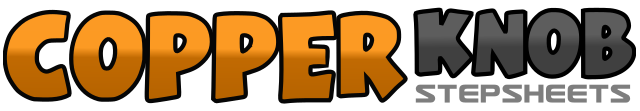 .......拍数:32墙数:2级数:Beginner.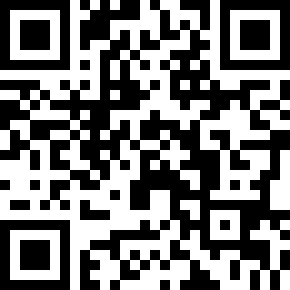 编舞者:Tom Mickers (NL) - 2006年06月Tom Mickers (NL) - 2006年06月Tom Mickers (NL) - 2006年06月Tom Mickers (NL) - 2006年06月Tom Mickers (NL) - 2006年06月.音乐:Conga - Gloria EstafanConga - Gloria EstafanConga - Gloria EstafanConga - Gloria EstafanConga - Gloria Estafan........